HOSPODÁŘSTVÍ AUSTRÁLIEPracuj s učebnicí na str. 50 a doplň:V sektoru služeb pracuje …………..% obyvatelstva.Australský svaz je hospodářsky vyspělý stát.	ANO - NEZEMĚDĚLSTVÍAustrálie je světovým ………………………………  ……………………….Významný je chov ……………………Austrálie je 1. na světě v počtu chovaných ovcí na jednoho obyvatele.	ANO – NEVyrábí se zde nejvíc vlny na světě.	     ANO – NEPRŮMYSL A NEROSTNÉ SUROVINYAustrálie má světově významná ložiska ……………, ………….. a ………………..Těží se i …………………………, zejména …………………………Průmysl je soustředěn na ……………………………………  ……………………………DOPRAVANa dlouhé vzdálenosti se využívá především ……………………………. doprava.Sever a jih ………………………………… spojuje ……………………………………  ………………………… trať.Pro přepravu osob se používá …………………………………..  ……………………………Opakování:Pracuj s učebnicí na str. 47 a pojmenuj některé australské endemity: 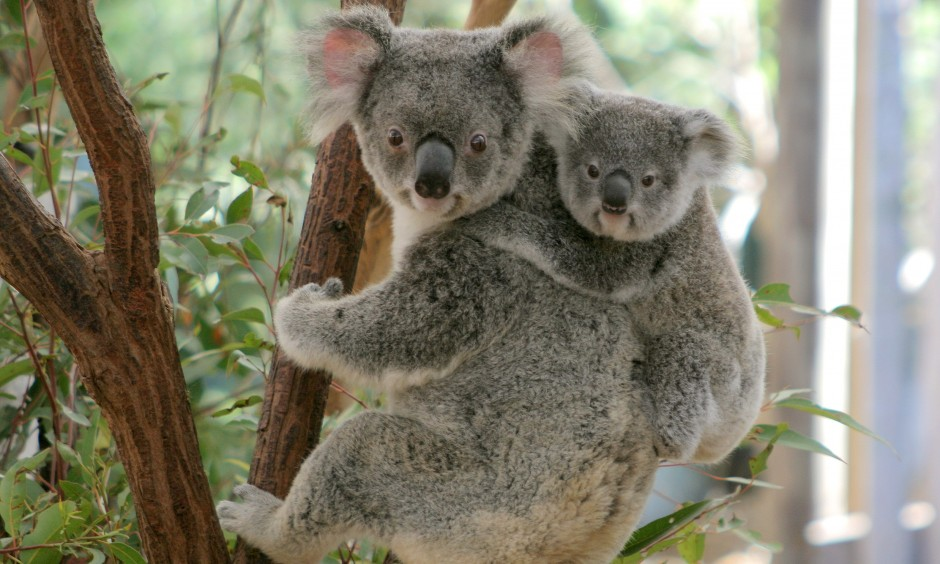 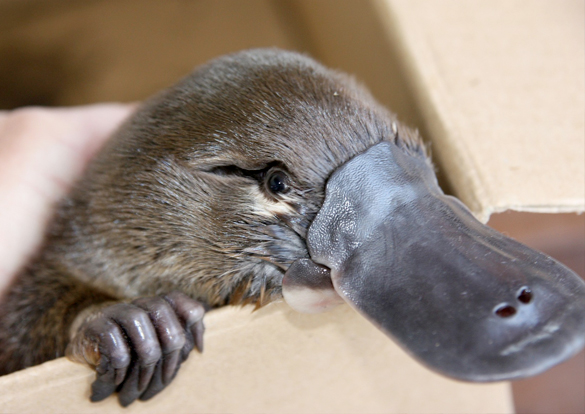 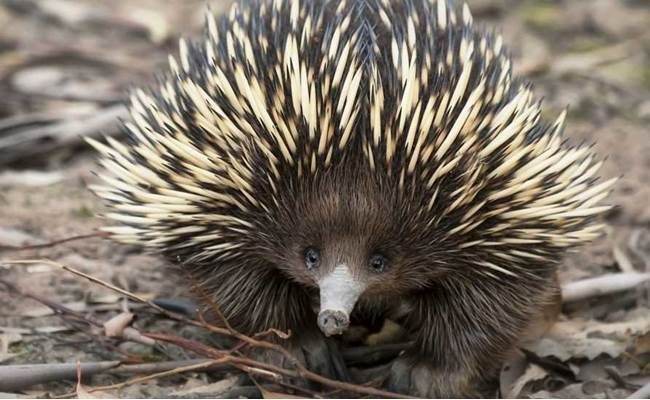 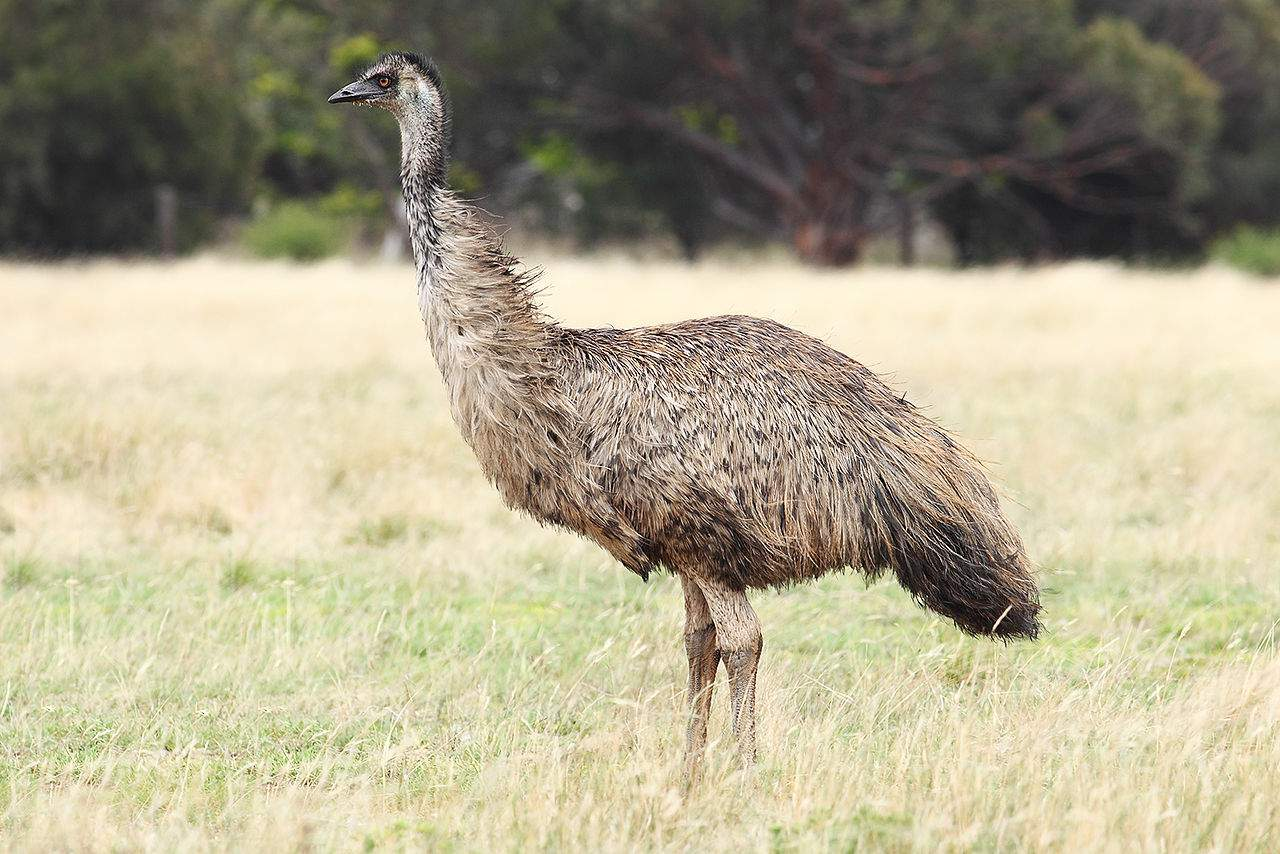 ....................................     ...............................     ....................................     ...............................     